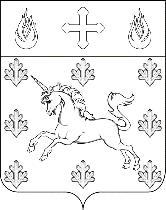 АДМИНИСТРАЦИЯПОСЕЛЕНИЯ СОСЕНСКОЕПОСТАНОВЛЕНИЕ_____30.12.2020_____№_____01-09-112/20_____О внесении изменений в Постановление администрации поселения Сосенское от 25.08.2015 № 01-09-32/5 «Об установлении предельной Штатной численности работников муниципальных учреждений поселения Сосенское»В целях эффективного расходования средств бюджета поселения Сосенское, на основании обращения директора МБУК «ДК Коммунарка» № 185 от 04.12.2020:ПОСТАНОВЛЯЮ:1. Внести изменения в приложение 1 Постановления администрации поселения Сосенское от 25.08.2015 № 01-09-32/5 «Об установлении предельной Штатной численности работников муниципальных учреждений поселения Сосенское» изложить в новой редакции, согласно приложению, к данному Постановлению.2. Постановление вступает в силу с 01.01.2021 г.3. Контроль за выполнением данного Постановления возложить на заместителя главы администрации поселения Сосенское Калиманову Я.А.Глава администрации поселения Сосенское                                                        Т.Ю. ТаракановаПриложениек Постановлению администрациипоселения Сосенскоеот 30.12.2020 № 01-09-112/20Приложение 1к Постановлению администрациипоселения Сосенскоеот 25.08.2015 № 01-09-32/5Предельная штатная численность работников МБУК «Дом культуры Коммунарка»Предельная численность единицПредельная численность единицПредельная численность единицПредельная численность единицВсегоВ том числе по категориямВ том числе по категориямВ том числе по категориямВсегоАдминистративно-управленческий персоналОсновной персоналВспомогательный персонал54103113